Приложение 2Доступность для маломобильных групп населения

Вход в здание оборудован поручнями, пандусом, имеется кнопка вызова персонала.  Доступный вход со стороны улицы.

Прием ведется на первом этаже в выделенном помещении. Кабинет  директора школы.  Необходима предварительная запись по телефону приемной администрации 8 (42376) 9-62-72.

Доступный вход со стороны улицы 
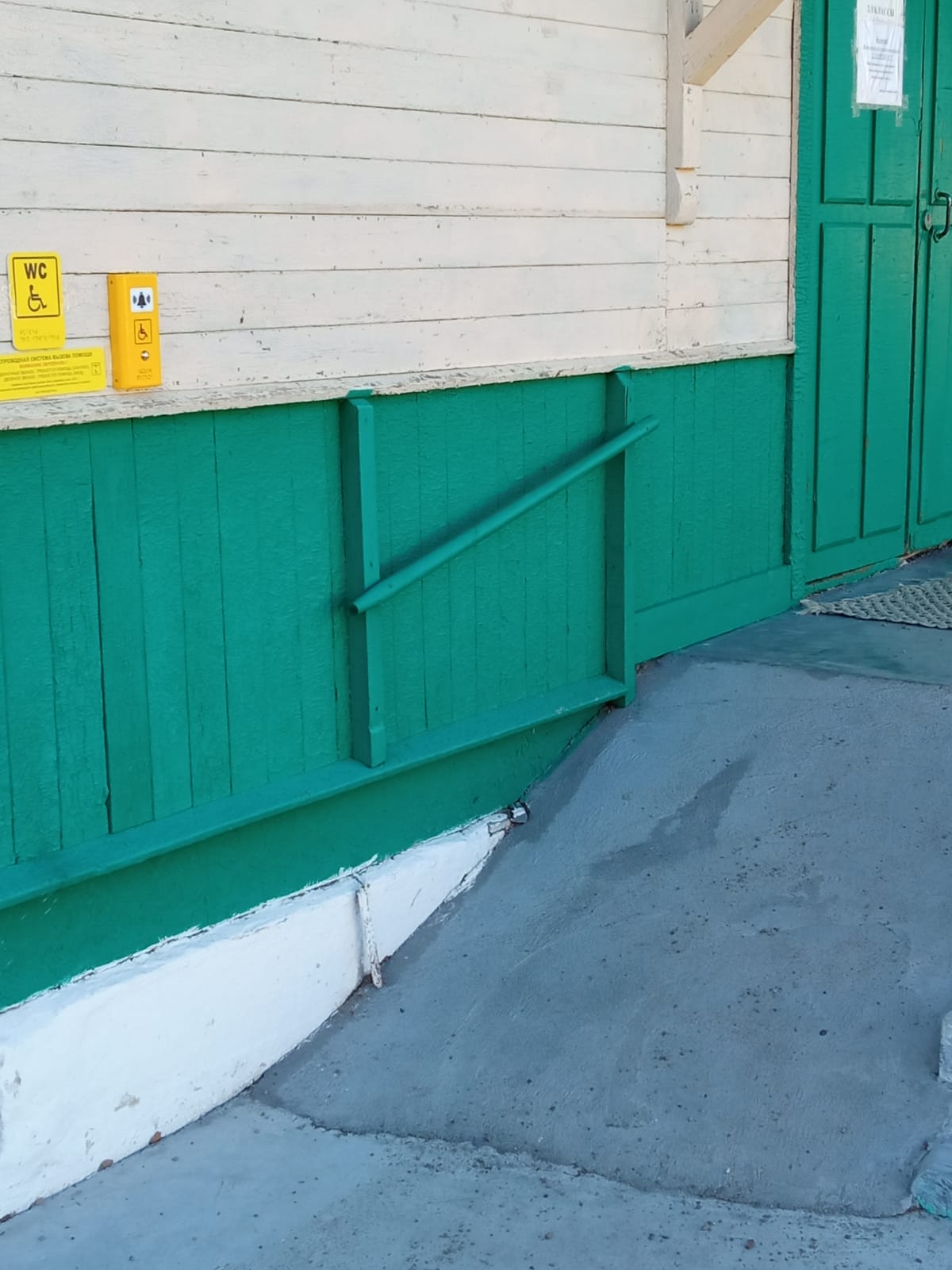 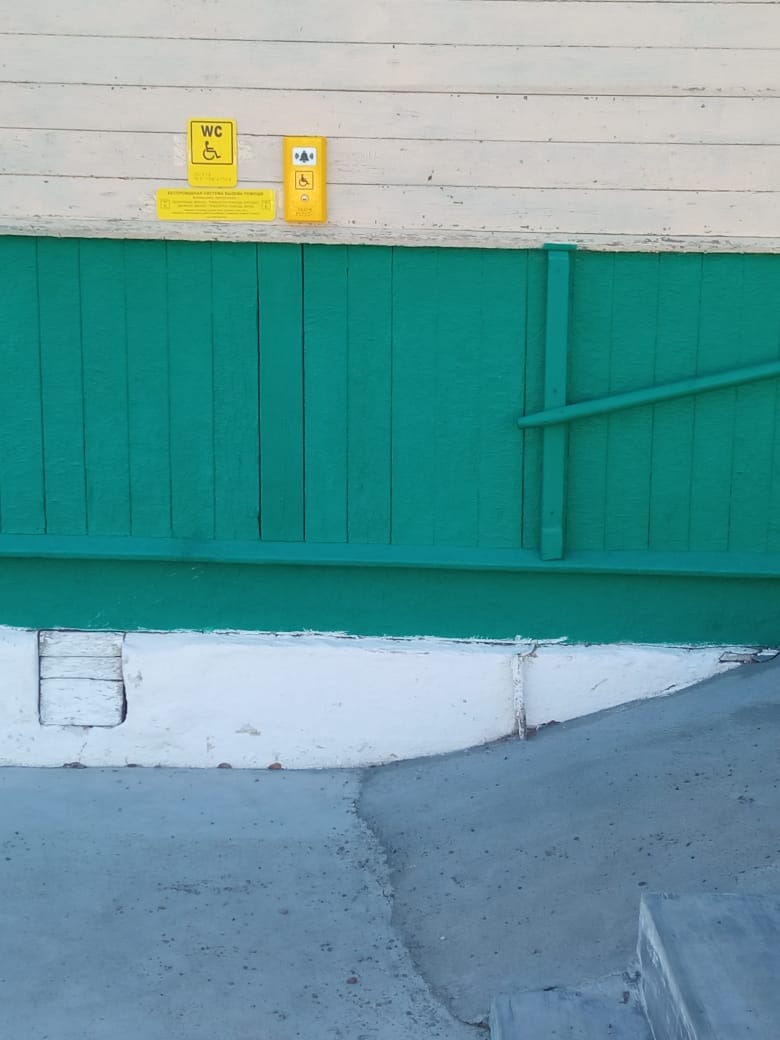 Муниципальное казённое общеобразовательное учреждение « Средняя общеобразовательная школа п. Моряк-Рыболов» Ольгинского района Приморского края (МКОУ « СОШ п. Моряк-Рыболов»)Муниципальное казённое общеобразовательное учреждение « Средняя общеобразовательная школа п. Моряк-Рыболов» Ольгинского района Приморского края (МКОУ « СОШ п. Моряк-Рыболов»)Адрес:692459 Приморский край, Ольгинский район, п. Моряк-Рыболов, ул. Школьная д.3